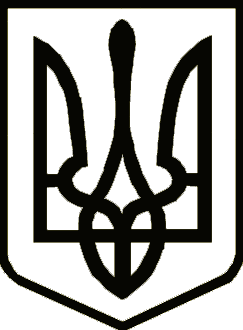 УкраїнаНОСІВСЬКА  МІСЬКА РАДА
Носівського району ЧЕРНІГІВСЬКОЇ  ОБЛАСТІРІШЕННЯ( шістдесят перша сесія сьомого скликання)19 грудня 2019 року                                                                    № 7/61/VІІм.НосівкаПро внесення змін до рішення 41 сесії міської ради від 17 серпня 2018 року «Про Програму підвищення ефективності роботи КП «Носівка-Комунальник»Носівської міської ради на 2018-2022 роки»Відповідно до статі 26 Закону України «Про місцеве самоврядування в Україні», та статті 91 Бюджетного кодексу України, міська рада вирішила:Внести зміни  до рішення 47 сесії міської ради від 21 грудня 2018  року «Про Програму підвищення  ефективності  роботи  КП «Носівка - Комунальник» Носівської міської ради на 2018-2022 рік», а саме:- Програму підвищення  ефективності  роботи  КП «Носівка - Комунальник» Носівської міської ради на 2018-2022 рік викласти в новій редакції (додається).2. Фінансовому управлінню міської ради передбачити кошти на реалізацію Програми, виходячи з реальних можливостей бюджету громади.   3. Контроль за виконанням цього рішення покласти на комісію з питань житлово-комунального господарства, комунального майна,  благоустрою, архітектури, будівництва, транспорту, зв’язку та сфери послуг,   організацію виконання рішення – на заступника міського голови з питань житлово-комунального господарства О. СИЧОВ.Міський  голова                                                                        В.ІГНАТЧЕНКО